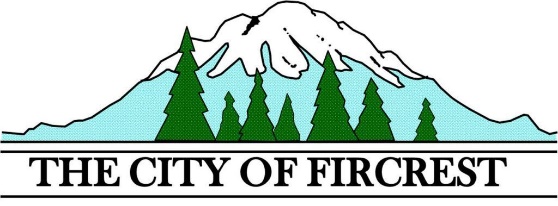 CITY OF FIRCREST UTILITY ASSISTANCE PROGRAM APPLICATIONApplication for utility assistance for Fircrest water, sewer and storm utility customers within the City of Fircrest. This program is funded by and allowed under the American Rescue Plan Act.PLEASE PROVIDE ANY DOCUMENTATION REQUESTED WITH THIS APPLICATION.  Complete items 1-5 and the applicable sections on the 2nd page of the application.__________________________________________________ 	__________________________________APPLICANT	                                              DATE                           	EMAIL ADDRESS__________________________________________________  	__________________________________MAILING ADDRESS                                                                        PHONE NUMBER                                                 SECTION A:  DECLARATION OF LOW/NO INCOME AND HOUSEHOLD DESCRIPTIONHousehold’s income for the last three months:  Please provide documentation for questions 1, 2 & 3.The INCOME/BENEFITS from the following sources: Check all that apply(   ) SOCIAL SECURITY INSURANCE	(   ) UNEMPLOYMENT COMPENSATION(   ) SOCIAL SECURITY			(   ) EARNED(   ) VETERANS’ ASSSISTANCE		(   ) OTHER      2.   INCOME:	$__________     $__________     $__________    		               (1st Month)         (2nd Month)        (3rd Month)HOUSEHOLD MEMBERS: Number living in home _____Check all that apply: (   ) Disabled   (   ) 60+      4.   HOUSING STATUS: 	Lived at residence: _____Yrs _____MonthsSECTION B: CRISIS     5.   CIRCUMSTANCES: Check all that apply and provide supporting documentation           	(__) Death of immediate family member due to COVID-19           	(__) Loss of job or income due to COVID-19          	(__) Sudden illness or injury due to COVID-19           	(__) Substantial loss of funds due to COVID-19           	(__) Severely disabled or ill household member due to COVID-19	(__)  Other (Describe on back of form.)EXTENUATING CIRMCUMSTANCES: Please use the back of this application to provide an      explanation for any areas checked.  SECTION C:  WATER/SEWER/STORM UTILITY ACCOUNT INFORMATION     UTILITY ACCOUNT #: ___________________	     PAST DUE AMOUNT: $___________________From Page 1 #5.  Please give a complete account of the circumstances, including total amount of utility bill owed (both current and previous billing periods):  Please provide supporting documentation._____________________________________________________________________________________________________________________________________________________________________________________________________________________________________________________________________________________________________________________________________________________________________________________________________________________________________________________________________________________________________________________________________________________________________________________________________________________________________________________________________________________________________________________________________________________________________________________________________________________________________By my signature below, I certify the following: I have provided and reviewed the information on this application. This information is accurate to the best of my knowledge. I also give my permission for the City of Fircrest’s Utility Assistance Program Representative to request/release necessary information that may result in my receiving benefits.I hereby authorize the City of Fircrest to release billing information to the City of Fircrest’s Utility Assistance Program Representative in order to process my application.I understand that I may or may not receive assistance under this program and if assistance is provided, the payment will be made directly to my City of Fircrest utility account on my behalf.I understand that my application is no guarantee of any assistance being awarded to me through this program.APPLICANT SIGNATURE______________________________________ DATE __________________Submit completed form to:City of FircrestUtility Assistance Program115 Ramsdell StreetFircrest, WA 98466SECTION D: UTILITY ASSISTANCE REVIEWER RECOMMENDATION:  (__) 	APPROVED:	$_________________(__) 	DISAPPROVEDREVIEWED BY:	____________________	___________________	___________________DATE:			____________________	___________________	___________________IF FUNDED:	PAYMENT DATE:				_______________	PAYMENT CHECK NUMBER:		_______________